Выполнение технического задания в рамках Творческой лаборатории № 1 «Методологическая школа»Задание № 2 (февраль ─ март) по теме: «Выращивание учебной самостоятельности и способности к самоконтролю и самооценке 
в образовательной системе «Учусь учиться» Л.Г.Петерсон»ОО, регион_________________________________________________________________________________________________________________Ответственный лаборатории ФИО (полностью)__________________________________________________________________________________Дата заседания рабочей группы____________________________________________________________________________________________ТЕХНИЧЕСКОЕ ЗАДАНИЕ №2 (13):Познакомить творческую рабочую группу с записью занятия № 2 (13) от 2023 года.Согласовать новые понятия «учебная самостоятельность», «ответственность», «самокоррекция», «контроль», «самоконтроль», «оценка», «самооценка» провести рефлексию хода и результатов занятия № 2 (13), зафиксировать возникшие вопросы (Лист 1).Провести самоаудит по использованию системы «выращивания учебной самостоятельности» (Лист 2) ТЗ №1 (для тех, кто не смог выполнить). Подготовить и выслать с самоанализом видео фрагменты уроков в ТДМ по математике или другим предметам; занятий со студентами на актуальном для класса/ группы уровне (1─3 фрагмента от коллектива)Все задания выслать до 1 марта 2022 года* По возможности включить весь педагогический коллектив школы в согласование новых понятий (знакомство с записью вебинара           и согласование содержания).МАТЕРИАЛЫ ВЫСЫЛАТЬ НА АДРЕС: lab_1@sch2000.ru ЛИСТ 1. Согласуйте определения, зафиксируйте в баллах от 1 до 10 степень понимания определений педагогамиЛИСТ 2.  Самоаудит использования элементов системы «выращивания учебной самостоятельности»ОО, город, ФИО педагога_______________________________________________Опыт работы по курсу математики «Учусь учиться» Л.Г.Петерсон ____________Опыт работы в ТДМ ______________Класс преподавания_______________Все технические задания просим выслать на адрес lab_1@sch2000.ru до 1 марта.Определения понятийСогласовано в рабочей группеСогласовано с педагогическим коллективомУЧЕБНАЯ САМОСТОЯТЕЛЬНОСТЬ – это способность ученика САМОМУ ОСУЩЕСТВЛЯТЬ свою учебную деятельность и БРАТЬ НА СЕБЯ ОТВЕТСТВЕННОСТЬ за ее результат.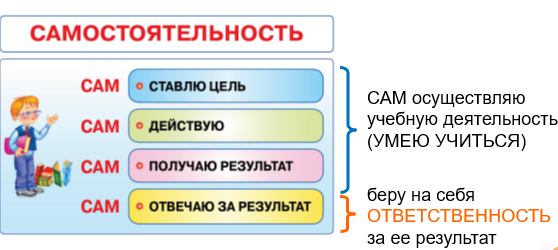 Да / нет____ балловДа / нет____ балловОтветственность за результат учебной деятельности (УД) — это мотивация ученика к получению результата УД и его способность к самокоррекции на основе РСО.Да / нет____ балловДа / нет____ балловСамокоррекция в УД — это исправление учеником на основе РСО ошибок в использовании своих знаний и применении своих умений.Да / нет____ балловДа / нет____ балловКонтроль в УД — это процедура сравнения полученного и требуемого результатов УДДа / нет____ балловДа / нет____ балловСамоконтроль в УД — это контроль полученного учеником результата УД, осуществляемый им самим на основе РСО.Да / нет____ балловДа / нет____ балловОценка результата УД — выявление на основе РСО меры отклонения полученного результата УД от требуемого в соответствии с заданными критериями.Да / нет____ балловДа / нет____ балловСамооценка результата УД — это оценка результата УД, выполняемая самим учеником на основе РСО.Да / нет____ балловДа / нет____ балловОтметка — это знаковая фиксация оценки результата УД.Да / нет____ балловДа / нет____ балловЕсть ли вопросы или предложения по уточнению, дополнению определений? (Если да, зафиксировать ниже в том же разделе документа красным цветом.)№Элемент системыЕсть/нет в моей работе (В полном объеме? Сколько лет используется? и др.)Краткий анализ результатов использования/ не использования элементов системы(Какие изменения с применением «элемента» наблюдаются в учебной самостоятельности детей? В чем это выражается? Если какой-то элемент отсутствует, како это отражается на данном возрастном этапе детей? И чем компенсируется в работе, при необходимости?)1Дидактические принципы Психологической комфортности (да/нет)ДеятельностиМинимаксаВариативностиЦелостностиНепрерывностиТворчества2ТДМ Урок ОНЗУрок рефлексииУрок построения системы знанийУрок развивающего контроляМатематический театр3Система оцениванияСамоконтрольСамооценкаКритерии оценки известны детямКак выстраивается работа над ошибками?4Курс математики «Учусь учиться»УчебникРабочая тетрадьЭталоны по математике5Развивающие самостоятельные и контрольные работы6Курс «Мир деятельности»7Этапы формирования любого умения8Этапы развития самоуправления